The mercury isotope composition of Arctic coastal seawaterMarko Štrok1,2*, Pascale Anabelle Baya1, Holger Hintelmann11Trent University, Department of Chemistry, 1600 West Bank Drive, Peterborough, Ontario, K9J7B8, Canada2Jožef Stefan Institute, Jamova 39, SI-1000 Ljubljana, Slovenia*corresponding author e-mail: marko.strok@ijs.si, tel: +38615885453, fax: +38615885346Following pages contain supplementary data to the paper “Hg isotope ratios in Arctic seawater” and consist of the Tables S1- S3 and Figures S1 – S2.Table S1. Sampling sites, coordinates, sampling depths, date and time of seawater sampling in the Arctic OceanTable S2. Results of blank samples, for detailed description see paragraph 2.6 of main manuscripta units for resins are ng of HgTable S3. Results of total Hg and Hg isotope ratio measurements for the Arctic Ocean seawater samples and reference UM-Almadén Hg solution with ± 2SD.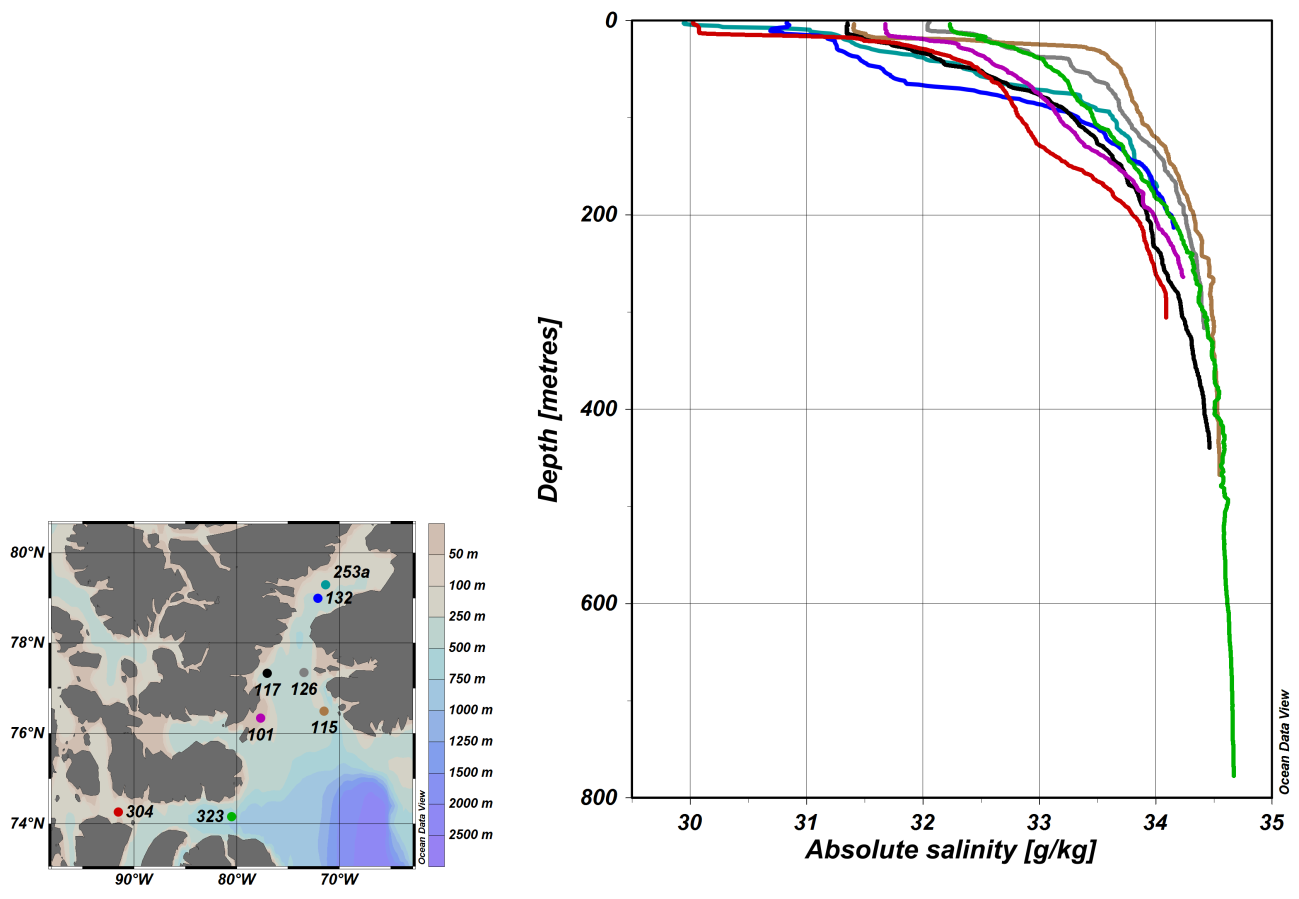 Fig. S1. Depth versus absolute salinity for the sampling sites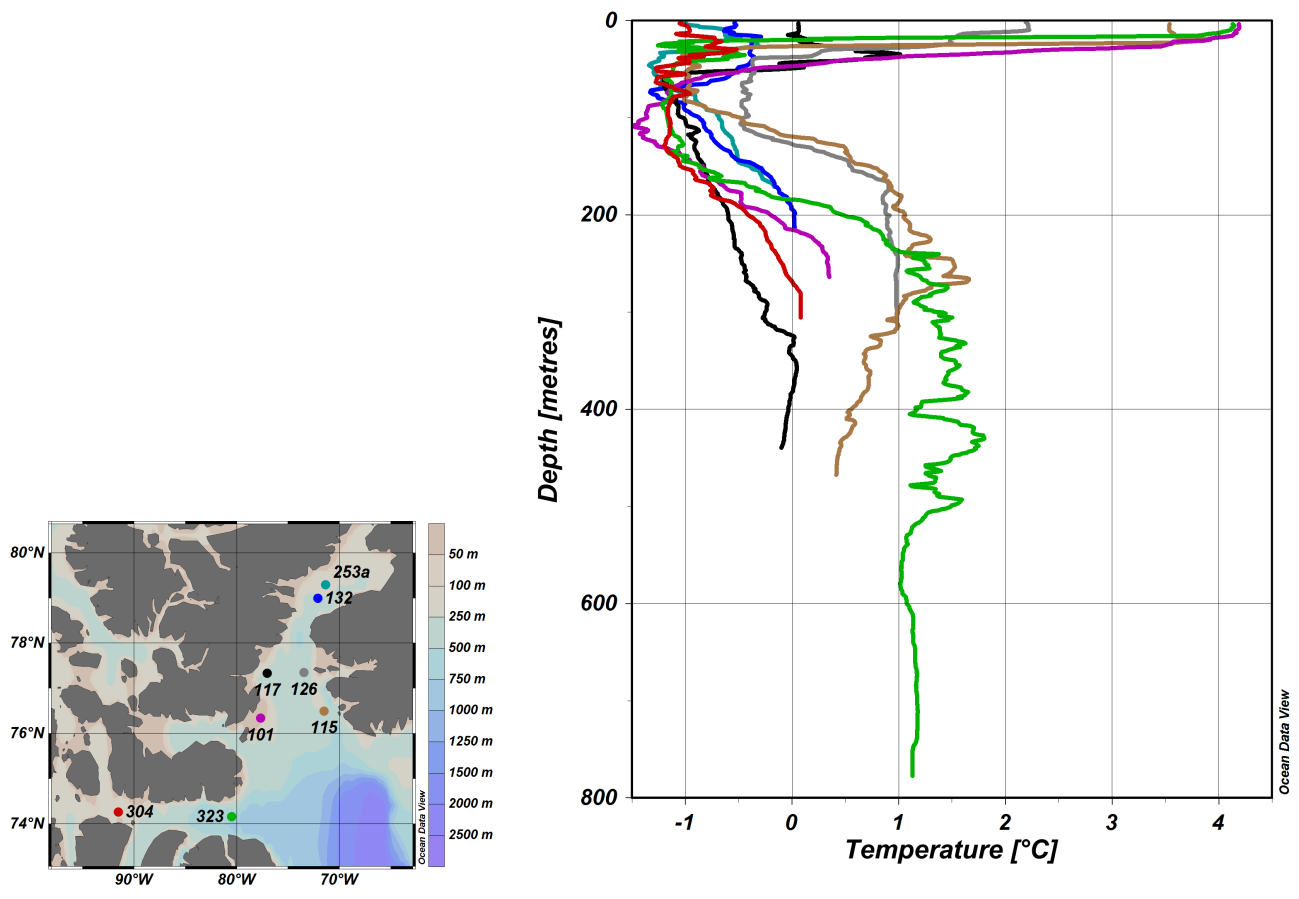 Fig. S2. Depth versus temperature for the sampling sitesLocationLatitudeLongitudeSampling depth (m)DateTime (UTC)10176°21.06577°29.065215-Aug-1317:5376°20.96277°35.22217122:1976°19.89777°41.3512711:4811576°25.49871°19.296418-Aug-1320:3576°27.01571°24.8942701:3376°29.63571°29.3384715:1611777°17.47177°0.498228-Aug-1318:2777°19.44177°0.93522521:3277°19.44277°0.7704411:4312677°20.58073°25.660327-Aug-133:2277°20.70873°25.7041625:3377°20.50573°25.5773208:1413278°59.44672°6.008220-Aug-134:3678°59.68772°15.4221157:3978°59.05672°5.74021510:15253a79°17.65171°17.758225-Aug-134:2579°17.69371°17.924937:5979°17.65371°17.7601739:5430474°15.04091°28.205231-Aug-134:5374°14.96891°27.4761617:1274°15.54591°28.7653108:5332374°9.48280°28.400413-Aug-1317:0074°9.45880°27.3083751:3574°10.10380°28.0987815:57SampleDescriptionγ (ng/L) BlankLab DW, analysis prior to sampling0.11 ± 0.13Field blank 1Lab DW, shipped with samples, analysis after sampling0.41 ± 0.05Field blank 20.13 ± 0.05Field blank 30.39 ± 0.05BrCl – 1Ship BrCl + lab DW, analysis after sampling0.30 ± 0.04BrCl – 20.19 ± 0.05BrCl – 30.19 ± 0.05BrCl – 40.20 ± 0.04BrCl – 50.24 ± 0.05BrCl – 60.39 ± 0.4BrCl – 1Ship BrCl + ship DW, analysis after sampling0.29 ± 0.04BrCl – 30.17 ± 0.05BrCl – 60.19 ± 0.05Carboy field blankShip DW, analysis after sampling< 0.1 Resin blankHg elution from cleaned resins prior to sampling0.04aResin field blank 1Hg elution from cleaned resins after sampling0.32aResin field blank 20.44aResin field blank 30.05aUnused column 1Hg elution from cleaned resins after sampling0.05aUnused column 20.08aStationDepth (m)γHg (ng/L)Pre-conc.δ199Hg (‰)δ200Hg (‰)δ 201Hg (‰)δ202Hg (‰)Δ199Hg (‰)Δ200Hg (‰)Δ201Hg (‰)10120.45 ± 0.05Ship-0.35-1.07-1.56-2.330.230.100.191710.53 ± 0.05Ship-0.47-1.14-1.70-2.510.160.120.192710.37 ± 0.05Ship-0.41-1.12-1.62-2.460.210.120.2311540.47 ± 0.05Ship-0.35-1.15-1.71-2.540.280.120.202700.54 ± 0.05Ship-0.38-1.03-1.61-2.410.220.180.204710.47 ± 0.05Ship-0.43-1.18-1.67-2.460.190.060.1811720.20 ± 0.03Lab0.020.20-0.07-0.600.170.500.382250.11 ± 0.06Lab-0.31-0.25-0.89-1.370.040.440.144410.14 ± 0.05Lab-0.47-0.33-1.19-1.48-0.090.42-0.0812630.51 ± 0.05Ship-0.09-0.51-0.93-1.220.210.11-0.011620.46 ± 0.05Ship-0.16-0.45-0.64-1.100.120.110.19320EmptyShip13220.55 ± 0.05Ship-0.24-1.12-1.66-2.430.370.100.171150.31 ± 0.06Ship-0.58-1.38-1.85-2.850.130.050.292150.46 ± 0.05Ship-0.41-1.32-1.93-2.790.290.080.17253a20.43 ± 0.05Ship-0.13-0.49-0.72-1.210.180.120.1993EmptyShip173EmptyShip30420.25 ± 0.05Lab-0.24-0.23-0.24-0.87-0.020.200.411610.18 ± 0.07Lab-0.44-0.19-0.74-0.98-0.190.300.003100.11 ± 0.06Lab-0.51-0.21-1.31-1.35-0.170.47-0.3032340.63 ± 0.05Ship-0.19-0.22-0.86-1.470.180.520.243750.57 ± 0.05Ship-0.22-0.43-1.03-1.620.190.390.187810.63 ± 0.05Ship-0.23-0.61-1.17-1.800.230.290.18UM-Almadén (n = 9)–––-0.21 ± 0.05-0.33 ± 0.09-0.39 ± 0.18-0.54 ± 0.07-0.08 ± 0.05-0.06 ± 0.110.01 ± 0.14